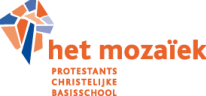 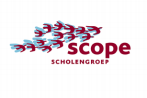 Protocol Goed Gedrag Inleiding  Het Mozaïek streeft naar een sociaal veilige omgeving voor haar leerlingen, de ouders/verzorgers en het team. Dit protocol is bestemd voor:  Teamleden, ouders/verzorgers en leerlingen van de school.  Andere personen die in opdracht van de school werkzaam zijn, zoals gastdocenten, vrijwilligers, stagiairesOuders / verzorgers die ondersteunende werkzaamheden verrichten  Uitgangspunten  Waar mensen met elkaar samenleven en samenwerken, zijn omgangsregels en afspraken nodig om dat proces zo  gunstig en positief mogelijk te kunnen laten verlopen. Wij zien het als onze verantwoordelijkheid om hier altijd actief  mee bezig te zijn en te blijven zoeken (indien noodzakelijk of gewenst) naar een werkwijze die recht doet  aan ieder kind, zodat ieder kind zich zo veilig mogelijk voelt op onze school. Je op je gemak en veilig voelen op school is  een zaak van iedereen. Gaat dit niet vanzelf, dan zal daarbij worden geholpen en zo nodig worden ingegrepen.  Deze uitgangspunten krijgen vorm met behulp van de volgende vier werkwijzen. 1. The Leader in Me Op het Mozaïek werken we volgens het principe van The Leader in Me. Door het werken met de visie van The Leader  in Me leren kinderen bewuste keuzes maken met behulp van de 7 gewoonten van persoonlijk leiderschap. Deze 7 gewoonten zijn terug te  vinden in onderstaande afbeelding en is zichtbaar in alle lokalen en in de gangen van de school.  De leerkrachten zetten de taal van de 7 gewoonten dagelijks in en stimuleren de kinderen om deze taal ook te gebruiken. Op deze manier stimuleren we de ontwikkeling van het persoonlijk leiderschap van onze leerlingen. 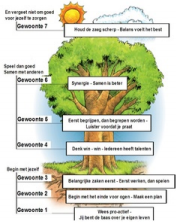 2. De STOP-methode.  We leren onze leerlingen vanaf de eerste groep om STOP te zeggen als er iets gebeurt wat je niet wilt. De STOP methode leert de leerlingen eerst zelf hun probleem op te lossen. Als de leerlingen er samen niet uitkomen, gaat de  leerkracht als bemiddelaar helpen. 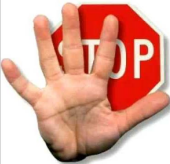 3. ‘Zo doen we het op het Mozaïek’  Naast The Leader in Me en de STOP-methode, zijn in elk lokaal de schoolafspraken zichtbaar onder de titel: Zo doen we het op het Mozaïek. De leerkrachten bespreken deze schoolafspraken jaarlijks met de leerlingen zodat voor hen duidelijk is wat van hen verwacht wordt (bijlage 1).4. De Gelukskoffer Voor de SEO lessen (sociaal emotionele ontwikkeling), kunnen we gebruiken maken van de methode ‘De Gelukskoffer’. Klassenstatuut In de eerste schoolweek zal in elke groep door de kinderen, samen met de leerkracht, een klassenstatuut worden  opgesteld. Dit statuut wordt ondertekend door de kinderen en zichtbaar in de klas opgehangen. In dit statuut worden de uitgangspunten voor een positieve sfeer in de groep omschreven (voorbeeld toevoegen als bijlage 2).Als een leerling de afspraken op het klassenstatuut met regelmaat overschrijdt óf als een leerling de afspraken van de school regelmatig overschrijdt zullen er consequenties volgen.Grensoverschrijdend / niet toelaatbaar gedrag In de eerste bijlage is een overzicht opgenomen van voorbeelden van  grensoverschrijdend/niet  toelaatbaar gedrag). We weten dat ondanks de voorgaande uitgangspunten er kinderen zullen zijn die grensoverschrijdend en niet  toelaatbaar gedrag laten zien. Natuurlijk vertonen kinderen soms grensoverschrijdend gedrag; dit is ook hun drive om  de wereld te onderzoeken en te experimenteren. Aan volwassenen (ouders, verzorgers, leerkrachten) is het de taak  om grenzen aan te geven als deze worden overschreden. In alle gevallen is het op school en binnen schooltijd de  leerkracht die bepaalt of gedrag grensoverschrijdend is.  Gedrag dat een positieve sfeer belemmert of verstoort willen we een halt toeroepen. Wanneer grensoverschrijdend  gedrag in een vroeg stadium kan worden gekeerd, hoeft het nog niet schadelijk te zijn. Wordt daar te lang mee  gewacht dan kan het voor alle partijen schadelijk zijn; zeker voor kinderen in de basisschoolleeftijd. Uitgangspunt is dat een kind bij een correctie of waarschuwing na grensoverschrijdend gedrag zich herstelt en zich houdt aan de afspraken. Gebeurt dit niet dan moeten verdere stappen worden ondernomen. Wanneer dit wordt waargenomen zal er overleg tussen de leerkracht en intern begeleider plaatsvinden. Directie zal in eerste instantie geïnformeerd worden maar indien nodig betrokken zijn bij het plan en de uitvoering.De aanpak  De aanpak is stapsgewijs. We gaan er vanuit dat de maatregelen die zijn getroffen, de correcties die worden gepleegd  en de afspraken die worden gemaakt, afdoende zijn en leiden tot het stoppen van het ongewenste en  grensoverschrijdende gedrag. Hierbij zal gekeken worden  naar de corrigeerbaarheid en frequentie van het gedrag. Tevens zal er leeftijdsadequaat gehandeld worden.Onze werkwijze  Alle leerkrachten corrigeren alle leerlingen (ongeacht in welke groep de leerling zit). Een kind dat grensoverschrijdend gedrag vertoont of zich niet aan afspraken houdt, wordt door de leerkracht  gewaarschuwd en aangesproken op zijn/haar gedrag. Er worden vervolgens de volgende stappen ondernomen:Een conflict met één of meerdere medeleerlingen wordt  direct uitgepraat: Wat gebeurde er precies? (gewoonte 5) Wat voor situatie had je graag willen zien? (gewoonte 4) Wat kun jij doen om dat te bereiken? (gewoonte 1) Wat heb je daarvoor nodig? (gewoonte 2 en 3) Wat spreek je nu (met elkaar) af? (gewoonte 6) Door gebruik te maken van gewoonte 5 (eerst begrijpen, dan begrepen worden) kunnen kinderen met bijvoorbeeld  een ‘talkingstick’ de situatie bespreekbaar maken in een gesprek en een win-win oplossing bedenken. De leerkracht informeert de ouders d.m.v. een kort mailtje of d.m.v. telefonisch contact.
Als je twijfelt of het nodig is, volg dan je gevoel en neem contact op met ouders. 
Mogelijk krijgt een leerling  een plus/deltablad gedrag. We geven dit blad mee om de leerling inzicht te geven in zijn / haar handelen en proactief bezig te zijn met gedrag.De leerkracht consulteert de gedragsspecialist en/of IB als hij/zij merkt dat het gedrag van individuele leerlingen zich niet positief ontwikkelt. Ouders worden hiervan op de hoogte gesteld. De leerkracht houdt in Parnassys een logboek bij met incidenten en de genomen stappen. 3a.  Wanneer een leerling aanhoudend afspraken niet nakomt of de regels overtreedt, start de leerkracht met het planmatig bijsturen van het gedrag van de leerling. Er is dan in de groep of bij een individuele leerling sprake van: Verder grensoverschrijdend gedrag waarbij de voorgaande stappen niet tot verbetering hebben geleid.  Pesten van andere leerlingen.Lichamelijke agressie.Er wordt een plan voor gedrag met een of twee gedragsdoelen (voor 6 tot 8 weken) gemaakt. De leerkracht maakt dit plan, in samenspraak met de IB en/of gedragsspecialist, met daarin de volgende aspecten:Interventies om het positieve gedrag te bevorderen Consequenties als het negatieve gedrag zich blijft herhalenAfspraken over het aantal malen dat een kind over de grens mag gaanAfspraken over interne schorsing.De leerkracht bespreekt dit plan, samen met de IB, met de ouders en het kind. Na afloop wordt het plan geëvalueerd en indien nodig wordt een nieuw doel / plan opgesteld. Het is ook mogelijk dat externen bij dit overleg aanschuiven (orthopedagoog SCOPE, GovoorJeugd, gedragsspecialist BPO)In dit geval vult de leerling altijd een ‘plus/deltablad gedrag’ in als het fout is gegaan en de leerling neemt dit mee naar huis. De leerkracht informeert de ouders altijd (telefonisch/mail) over het voorval én noteert dit in ParnasSys in het inmiddels geopende logboek. 3b. Het is ook mogelijk dat op de hele groep een oplossingsgerichte aanpak nodig heeft. We zullen dit overwegen als de veiligheid van de groep of van aantal individuele leerlingen in het geding komt óf als voor de hele groep een stap in de groepsontwikkeling nodig heeft. De IB  ondersteunt in dit proces de leerkracht. Er wordt een ouderavond georganiseerd om de ouders mee te nemen in dit proces. Als stap 3 er niet toe leidt dat grensoverschrijdend gedrag een halt wordt toegeroepen, wordt verder aangesloten bij  het Protocol Schorsing en Verwijdering van de Scope scholengroep.De procedure zoals hierboven beschreven moet gezien worden als een richtlijn. Voorafgaand aan welke beslissing dan ook, vindt er altijd overleg plaats tussen leerkracht, gedragsspecialist, IB en/of MT en ouders. Steeds zullen we duidelijk voor ogen moeten hebben waarom deze leerling dit gedrag vertoont, maar aan alle gedrag zit wel een grens.In specifieke gevallen kan er sprake zijn van een aangepaste vorm van dit beleid. Een en ander wordt dan uitgewerkt door de leerkracht in overleg met gedragsspecialist, IB en/of MT.Bijlage 1Onderlegger bij Protocol Goed Gedrag						Uitgangspunten voor een positieve sfeer:We zijn open en belangstellend naar elkaar;We praten vanuit onszelf in plaats van naar een ander te wijzen;We bereid zijn iets voor een ander te doen. Deze punten komen concreet naar voren in het volgende gedrag: We zijn aardig voor elkaar;We praten op een vriendelijke toon;We luisteren naar elkaar;We kijken elkaar aan;We begroeten elkaar bij het komen en weggaan;We laten elkaar uitpraten;We stoppen als iemand dat vraagt;We doen wat een juf of meester aan ons vraagt;We hebben respect voor elkaars verschillen;We lossen een ruzie op met woorden en niet met handen of voeten;We spelen samen en spreken de spelregels vooraf af;We lopen in de gangen rustig en praten daar zacht;We helpen elkaar als we zien dat een ander zich niet prettig voelt, of er iets gebeurt dat wijzelf ook niet prettig zouden vinden.Op deze manier hebben we het goed met elkaar en kunnen de leerlingen zich concentreren op hun werk.  Grensoverschrijdend gedrag is in ieder geval: Fysieke agressie (slaan, schoppen, bijten, etc);Verbale agressie (schelden, schreeuwen, dreigen);Isoleren (consequent uitsluiten);Insluiten,  op weg van en naar school achtervolgen;Ongevraagd naar het huis van een ander gaan en daar schelden/schoppen/dreigen;Telefonisch of per mail of via andere sociale media elkaar opzoeken en schelden of dreigen;Veelvuldig gebruik van bijnamen, wat niet gewenst is door de ander;Bezittingen vernielen of afpakken;Manipuleren, Cadeaus/geld eisen;Aanhoudend negatieve opmerkingen maken over kleding of uiterlijk;Aanhoudend negatieve opmerkingen maken over slechte (school/sport)prestaties;Negatieve briefjes schrijven en/of doorgeven;Brutaal zijn tegen de leerkracht of een andere volwassene;Je niet aan afspraken houden na correcties of waarschuwingen;Aanhoudend op een negatieve manier de les verstoren en niet stoppen na waarschuwen;ongepast gebruik van digitale middelen (bv het bekijken van ongepaste filmpjes tijdens de les).Deze lijst is niet uitputtend, maar geeft wel een duidelijk beeld over welk gedrag we praten. Handige websites:http:// sociaalemotioneel.slo.nl/probleem/pestenhttp://kinderen.moed.nl/pesten/informatie_over_pestenBijlage 2